Suggested Weekly Home Learning Tasks: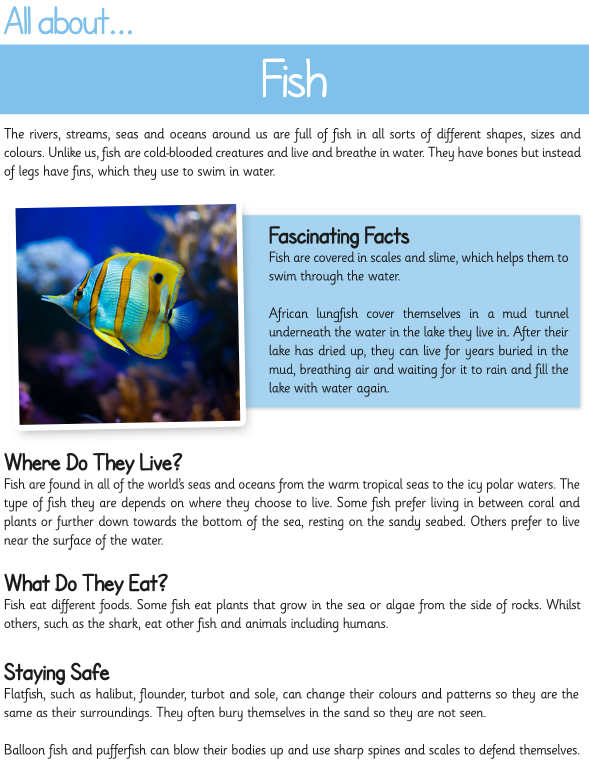 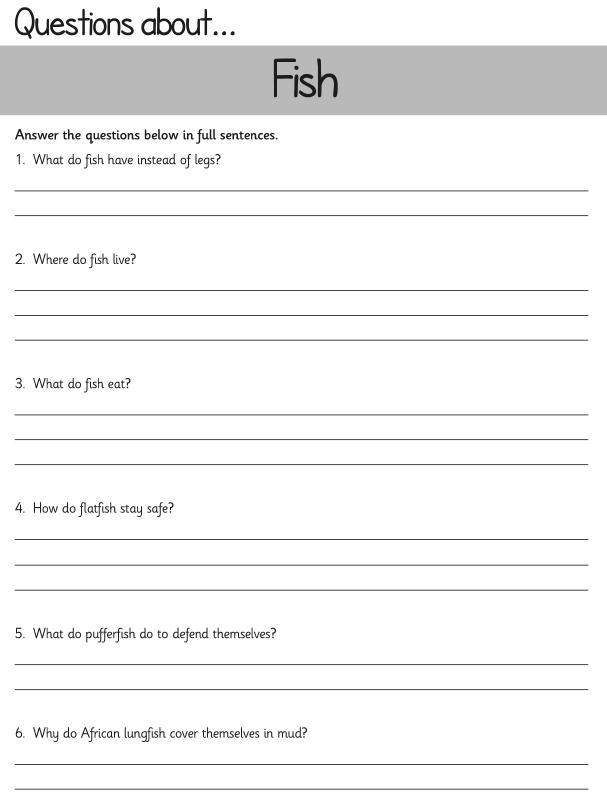 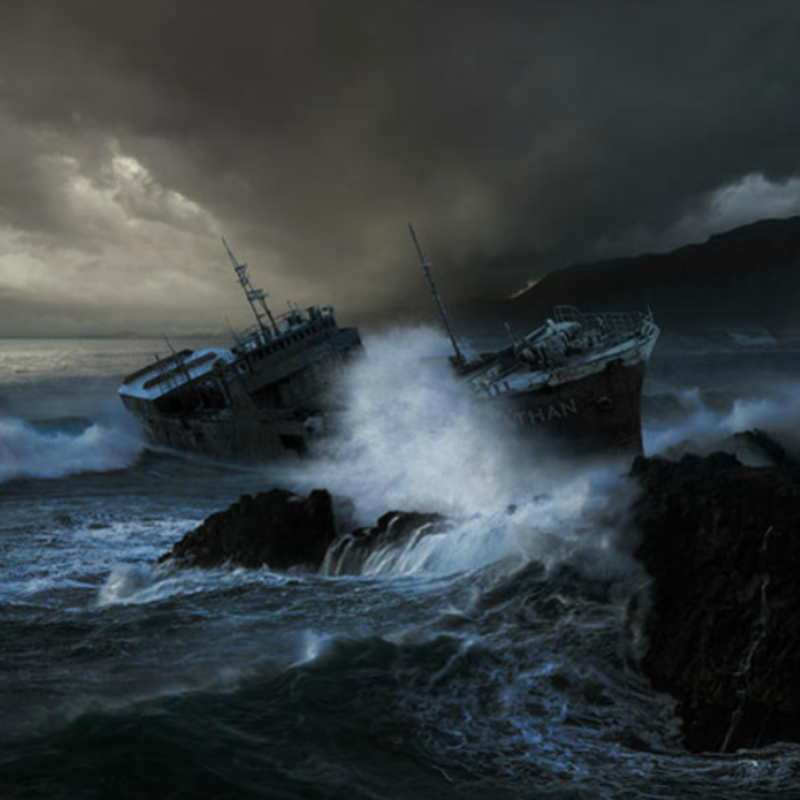 Write about what you can see in the picture and maybe answer the some of the following questions:What do you think the ship’s name is?Why are storms so dangerous for ships and their crews?How many crew do you think are on the ship?Why does a ship need a crew?How have ships changed over the course of history?Week29.6. 2020Week29.6. 2020MondayTuesdayWednesdayThursdayFridayReadingReadingTo find more books to read you can log onto OxfordOwl. Please open the Oxford Reading tree document on the class page and follow the step by step guide.To find more books to read you can log onto OxfordOwl. Please open the Oxford Reading tree document on the class page and follow the step by step guide.To find more books to read you can log onto OxfordOwl. Please open the Oxford Reading tree document on the class page and follow the step by step guide.To find more books to read you can log onto OxfordOwl. Please open the Oxford Reading tree document on the class page and follow the step by step guide.To find more books to read you can log onto OxfordOwl. Please open the Oxford Reading tree document on the class page and follow the step by step guide.ReadingReadingRead to an adult and get them to write in your reading recordRead to an adult and get them to write in your reading recordChoose one of your story books and find your favourite page. Why is it your favourite page? Can you draw it and label it, or write a caption/sentence. Read to an adult and get them to write in your reading record.Share a book with an adult. How many of the following tricky words can you find? Come, some, what, when, have  Count them up and make a tally. PhonicsPhonicsThe Department for Education have put together daily phonic lessons, Letters and Sounds for home and school which you can watch on YouTube.     Please click on the ‘letter to parents’ and follow guidance. There is a link on the letter that will take you to the YouTube page.  For additional Phonics Practice please use              https://www.phonicsplay.co.uk/ The Department for Education have put together daily phonic lessons, Letters and Sounds for home and school which you can watch on YouTube.     Please click on the ‘letter to parents’ and follow guidance. There is a link on the letter that will take you to the YouTube page.  For additional Phonics Practice please use              https://www.phonicsplay.co.uk/ The Department for Education have put together daily phonic lessons, Letters and Sounds for home and school which you can watch on YouTube.     Please click on the ‘letter to parents’ and follow guidance. There is a link on the letter that will take you to the YouTube page.  For additional Phonics Practice please use              https://www.phonicsplay.co.uk/ The Department for Education have put together daily phonic lessons, Letters and Sounds for home and school which you can watch on YouTube.     Please click on the ‘letter to parents’ and follow guidance. There is a link on the letter that will take you to the YouTube page.  For additional Phonics Practice please use              https://www.phonicsplay.co.uk/ The Department for Education have put together daily phonic lessons, Letters and Sounds for home and school which you can watch on YouTube.     Please click on the ‘letter to parents’ and follow guidance. There is a link on the letter that will take you to the YouTube page.  For additional Phonics Practice please use              https://www.phonicsplay.co.uk/ Please use https://www.bbc.co.uk/bitesize/dailylessons  for the following week beginning 22th June  English and Foundation subject lessons or your red button on your TV Please use https://www.bbc.co.uk/bitesize/dailylessons  for the following week beginning 22th June  English and Foundation subject lessons or your red button on your TV Please use https://www.bbc.co.uk/bitesize/dailylessons  for the following week beginning 22th June  English and Foundation subject lessons or your red button on your TV Please use https://www.bbc.co.uk/bitesize/dailylessons  for the following week beginning 22th June  English and Foundation subject lessons or your red button on your TV Please use https://www.bbc.co.uk/bitesize/dailylessons  for the following week beginning 22th June  English and Foundation subject lessons or your red button on your TV English English Prefixes and Suffixes Comprehension .National Writing Day Lesson Using one armed robot letters in descriptionReading Lesson:Ella Bella Ballerina & A Midsummer Night’s Dream by James MayhewMaths is now on White Rose https://whiterosemaths.com/  please use the link with each lesson heading. There are worksheets to accompany the videos. Maths is now on White Rose https://whiterosemaths.com/  please use the link with each lesson heading. There are worksheets to accompany the videos. Maths is now on White Rose https://whiterosemaths.com/  please use the link with each lesson heading. There are worksheets to accompany the videos. Maths is now on White Rose https://whiterosemaths.com/  please use the link with each lesson heading. There are worksheets to accompany the videos. Maths is now on White Rose https://whiterosemaths.com/  please use the link with each lesson heading. There are worksheets to accompany the videos. MathsMathsCounting to 100https://vimeo.com/430314213Partition tens and oneshttps://vimeo.com/430317914Comparing objects to 100https://vimeo.com/430320026Comparing Numbers to 100https://vimeo.com/430313386. Please refer to  BBC Bitesize for today’s work – Challenge of the week Foundation Subject HistoryMary Seacole HistoryMary Seacole Geography Cities, Towns and Villages  ScienceWhat is sound?Design & Technology Food and Nutrition  FrenchFood, drink, stories and song 